Copy Master 1: World Map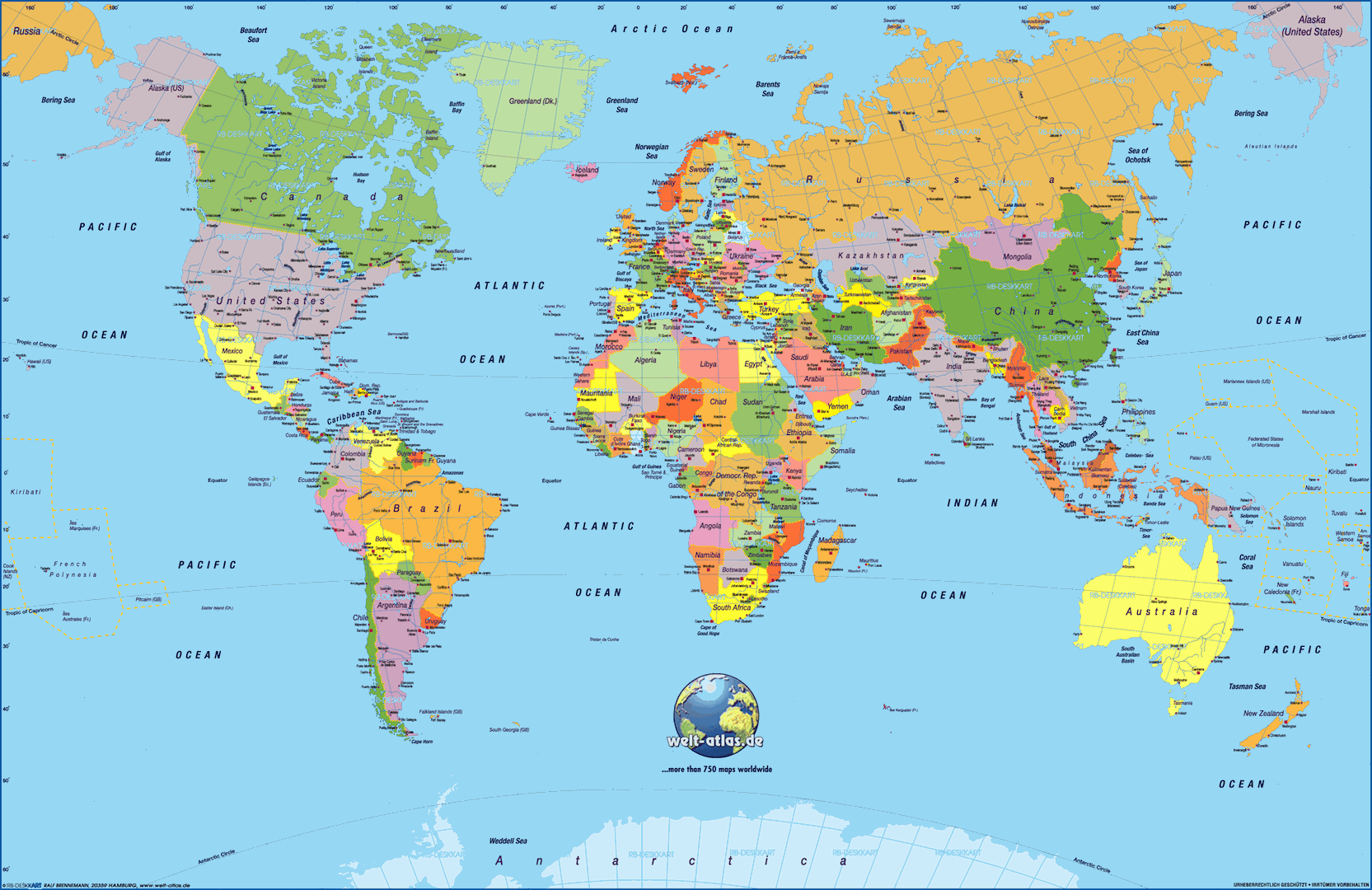 Copy Master 2: Map of China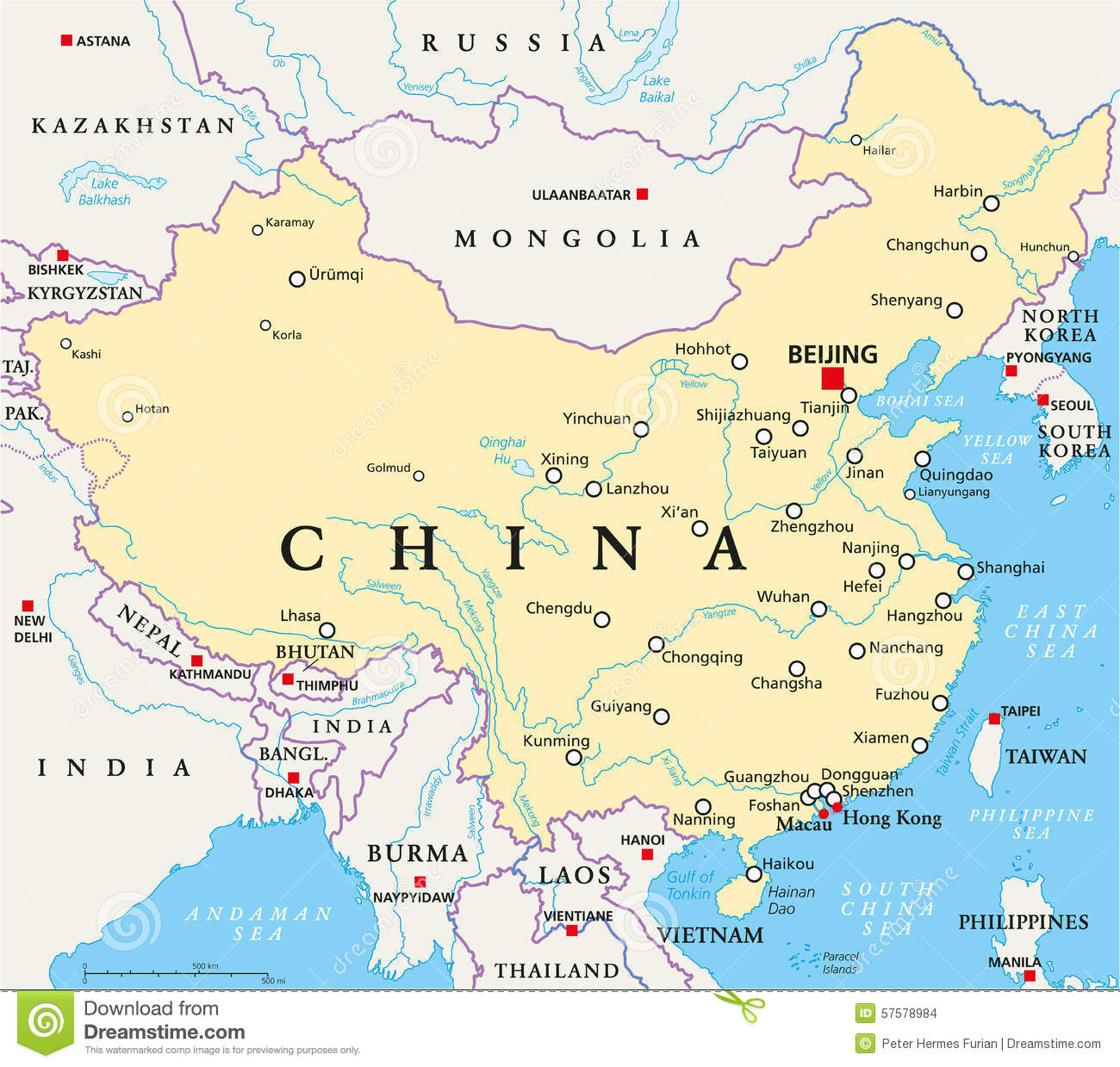 Copy Master 3: Meng Jiangnu Weeps 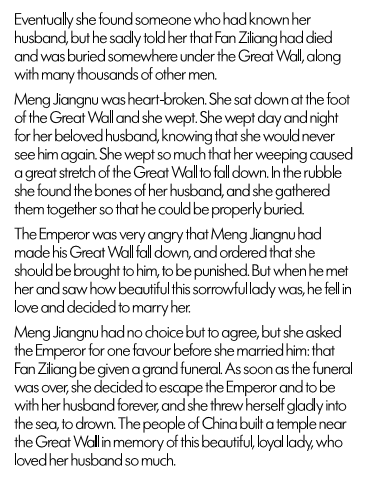 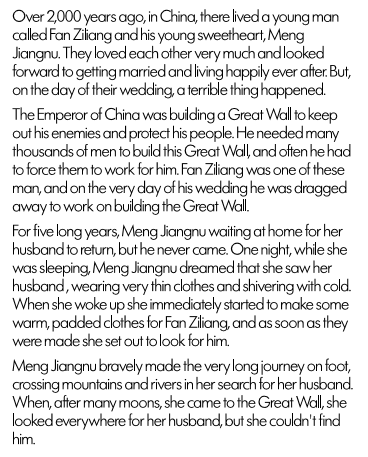 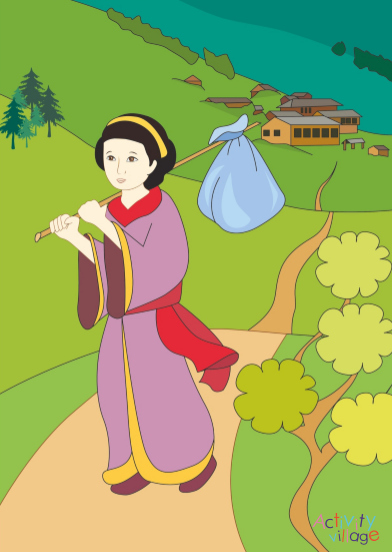 Copy Master 4: True or falseFun facts that could be true or could be falseCopy Master 5: The Great Wall of ChinaThe Great Wall of China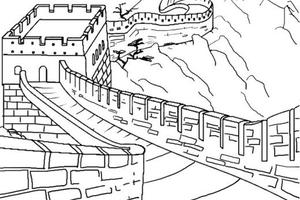 The Great Wall of China is a very old wall made of stone. It is the longest structure that people have ever built. The Great Wall is 4.5-9 meters wide and up to 7.5 meters high. At one point the wall may have measured more than 8,000 kilometres long but it is so old that many parts of the wall have broken and disappeared. The great wall was build more than 2,000 years ago to protect northern China from enemy attacks. It aimed to keep invaders from entering China. The Great Wall is not one long continuous wall, rather it is made up of a number of different sections. These sections were built by various dynasties over a long period of time. Watch towers and fortresses were built along the wall often on hilltops or other places with a long, clear view. These watch towers could be used to signal danger from a long way away. During the night, guards could light fires or lanterns that would shine brightly in the dark. During the say they could make smoke signals. Today the Great Wall is no longer used to keep out enemies. Only about one-third of the original wall is still standing today. People come from all over the world to see it. Some people claim that The Great Wall is visible from the moon, however, this is not true. It is barely visible from 100 miles in space under perfect viewing conditions. It is one of the seven new wonders of the world.Copy Master 6: Portrait of Confucius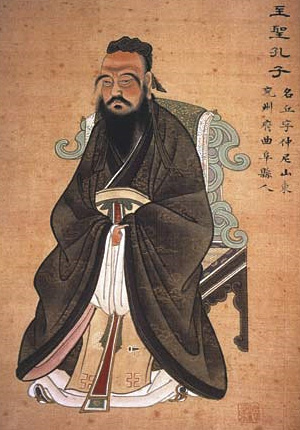 Copy Master 7: Information about ConfucianismIn 551 B.C., a man by the name of Kongzi was born to a poor family in the province of Shandong. Kongzi is known in the Western world as Confucius.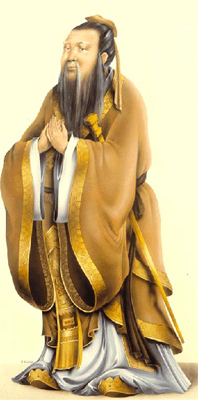 Confucius saw many problems in the world. He wanted to help to change the world for the better. In order to get into a position of influence, Confucius set out as a teacher.The most important things to Confucius were peace and order. He felt that everyone had a proper role in society, and that if people were willing to accept their role and fulfil it, that peace and harmony would thrive.In order to help people accept their roles in society and establish order, Confucius laid out what he called ethics. These ethics outlined how individuals should treat one another. The most important of these ethics was the responsibilities of children to respect and listen to their parents and other elders.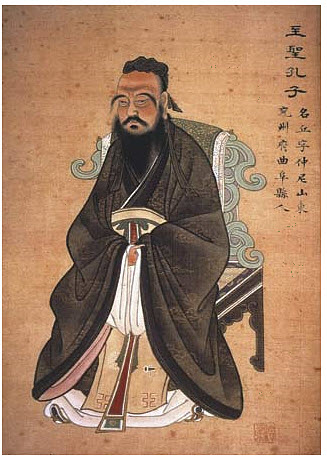 He also shared ethics about how people should follow rulers, for how rulers should treat the people, how husbands and wives should treat one another, and how friends should treat each other.During his own lifetime, Confucius’ teachings were not widely accepted. However, within a hundred years they were being used by the emperor to help him rule. Confucianism remains a powerful force in Chinese history.Sourced from http://www.kidspast.com/world-history/0139-confucianism.php Copy Master 8: What did Confucius teach people?
Confucius taught people five basic ideas:

Always be considerate to others. 
Respect your ancestors. 
Try for harmony and balance in all things. 
Avoid extremes in behaviour and emotion. 
If you live in peace and harmony, then you will be in contact with the spiritual forces of the universe, including nature. 
Confucius taught five basic virtues: 

1) kindness
2) righteousness
3) sobriety
4) wisdom
5) trustworthiness

Confucius also taught that your well-being depends directly on the well-being of others. This principle is called Jen. Jen stresses the importance of showing courtesy and loyalty to other people.

Those who practice Confucianism also believe the family and family values are very important. Children are taught to be very respectful of their parents and are taught to obey their parents. Sourced from http://www.uri.org/kids/other_conf.htm Copy Master 9: Festivals research guideCopymaster 11: Traditional gamesCopy Master 12: Venn diagram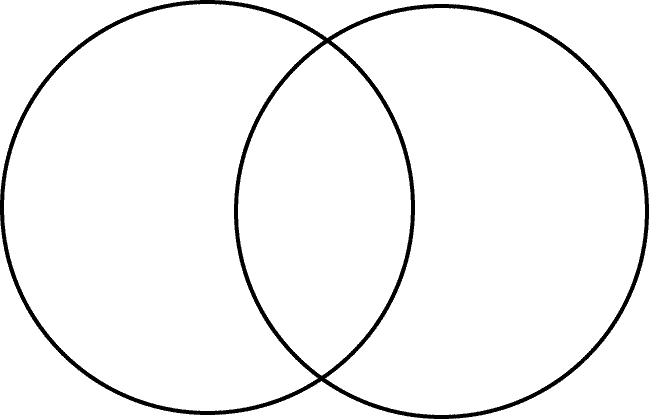 Copy Master 13: Social etiquetteCopy Master 14: PMICopy Master 15: Who is your favourite character and why?What is the moral of the folk story? Why was it written?How could you apply this to your own life?This is what I though beforeThis is what I found out after readingIt is the longest structure that was made with many expensive machines. The Great Wall was built 500 years ago.It remains as perfect as when it was first built. The Great Wall was built to protect China from enemies.It is visible from the moon. The Great Wall stretches around all of the outside borders of China.It is one of the seven new wonders of the world.The Great Wall is one long continuous wallMy buddies nameBuddies decision; True or false?Are they correct?PlusWhat are the positive things about schools in China?MinusWhat are the negative things about schools in China?InterestingWhat are the interesting things about schools in China?